МІНІСТЕРСТВО ОСВІТИ І НАУКИ УКРАЇНИЛьвівський національний університет імені Івана ФранкаФакультет іноземних мовКафедра англійської філологіїЗатвердженона засіданні кафедри англійської філологіїфакультету іноземних мовЛьвівського національного університетуімені Івана Франка(протокол №6 від 03.02.2021р.Завідувач кафедри проф. М. Е. Білинський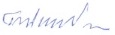 _____________________Силабус з навчальної дисципліни « Друга іноземна мова», що викладається в межах ОПП «Англійська та друга іноземні мови і літератури» бакалаврського рівня вищої освіти для здобувачів зі спеціальності 035 ФілологіяЛьвів – 2021 рікСилабус курсу «Друга іноземна мова»2020/2021 навчального року, 2-й семестрІНФОРМАЦІЯ ПРО ВИКЛАДАЧІВКОНСУЛЬТАЦІЇІНФОРМАЦІЯ ПРО КУРСОЦІНЮВАННЯСХЕМА КУРСУ2020/2021 н.р., семестр 2Назва курсуДруга іноземна моваАдреса викладання курсуЛьвівський національний університет імені Івана Франка, м. Львів, вул. Університетська, 1Факультет та кафедра, за якою закріплена дисциплінаФакультет іноземних мов, кафедра англійської філологіїГалузь знань, шифр та назва спеціальностіГалузь знань – 03 Гуманітарні наукиСпеціальність – 035 ФілологіяСпеціалізація – 035.041 Германські мови та літератури (переклад включно)ОПП : Англійська та друга іноземні мови і літературиПрізвище, ім'я, по батьковіСімчук Ірина ВолодимирівнаНауковий ступіньВчене званняПосада асистент кафедри англійської філології Львівського національного університет імені І. ФранкаМісце роботиЛьвівський національний університет імені І. Франка, кафедра англійської філологіїЕлектронна адресаira.7chuk@gmail.comСторінка викладачаПрізвище, ім'я, по батьковіКогут Світлана ВасилівнаНауковий ступіньКандидат філологічних наукВчене званняДоцентПосада доцент кафедри англійської філології Львівського національного університет імені І. ФранкаМісце роботиЛьвівський національний університет імені І. Франка, кафедра англійської філологіїЕлектронна адресаsvitlana.kohut@lnu.edu.uaСторінка викладачаЧасЩопонеділка, 13.10-14.30МісцеЛьвівський національний університет імені І. Франка, кафедра англійської філології (м. Львів, вул. Університетська, 1)Сторінка курсуhttps://lingua.lnu.edu.ua/course/druha-inozemna-movaКоротка анотація курсуДисципліна «Друга іноземна мова» є нормативною дисципліною із спеціальності 035 Філологія для освітньої програми ОС «бакалавр», яка викладається в 1-8 семестрах в обсязі 30 кредитів (за Європейською Кредитно-Трансферною Системою ECTS).Мета та завдання курсуМета вивчення дисципліни: Мета курсу полягає у формуванні мовної та мовленнєвої компетенції студентів.Мовна компетенція передбачає знання системи мовних моделей та вербалізованих лінгвістичних операцій, що регулюють процес породження актуальних речень відповідно до інтенції мовця.Мовленнєва компетенція передбачає уміння студентів в автоматизованому режимі користуватися в мовленнєвій діяльності можливостями мовної системи, здатність адекватно використовувати мову в різних соціально-детермінованих ситуаціях спілкування, що зумовлює розширення у матеріалі навчального курсу об’єму інформації екстралінгвістичного характеру, що має культурологічну чи країнознавчу цінність.Розвиток мовної та мовленнєвої компетенції ґрунтується на принципі єдності тематичного та міжкультурного аспектів.Тематичний аспект спирається на особистий і фаховий досвід студента й охоплює як побутову тематику (типові повсякденні ситуації), так і країнознавчу (суспільно-політичне, економічне та культурне життя країни, мову якої вивчають).Міжкультурний аспект передбачає знання культури країни в широкому розумінні цього слова, що охоплює всі сфери людського буття. Міжкультурний аспект націлений на пізнання, толерантне сприймання і розуміння іншої культури порівняно з рідною культурою, на вдосконалення умінь будувати свою мовленнєву поведінку відповідно до соціокультурної специфіки країни, мову якої вивчають, на уміння адекватно розуміти та інтерпретувати лінгвокультурні факти. Міжкультурна комунікація – це спілкування, що здійснюється в умовах значних культурно зумовлених розбіжностей в комунікативній компетенції його учасників. Під комунікативною компетенцією розуміють знання символьних систем, що використовуються під час комунікації, та правил їхнього функціонування, а також принципів комунікативної взаємодії. Учасники міжкультурної комунікації застосовують під час прямого контакту спеціальні мовні варіанти й дискурсивні стратегії, відмінні від тих, якими вони користуються у спілкуванні в межах однієї культури. Важливими складовими формування мовної компетенції студентів є фонетична, лексична та граматична компетенція.Завдання дисципліни:виробити навики та уміння англійської нормативної вимови студентів, сформувати лексичний запас обсягом 5000 слів та словосполучень;виробити навики працювати з різними типами словників;розвинути граматичні навики, необхідні для аудіювання, мовлення, читання та письма;ознайомити з головними морфологічними й синтаксичними категоріями, з парадигмами окремих частин мови, граматичною будовою основних типів простих і складних речень;виробити вміння адекватно використовувати мову в різних соціально-детермінованих ситуаціях спілкування;сформувати навики реферувати та анотувати різні типи текстів;сформувати комунікативні уміння з екстенсивного та інтенсивного аудіювання;розвинути репродуктивні та продуктивні вміння письма.Література для вивчення дисципліниРекомендована літератураБазова1. Dellar H., Walkley A. Roadmap B1+: Student’s Book with digital resources and mobile app. – Pearson, 2019. – 175 p.2. Dellar H., Walkley A. Roadmap B1+: Workbook with key and online audio. – Pearson, 2019. – 96 p.3. Antonia C., Wilson J. Speakout Upper-Intermediate: student’s book. – Pearson: 2019 ISBN-978-1-292-11590-04. Mann M., Taylore-Knowles S. Destination B2. Grammar and Vocabulary. – Macmillan, 2013. – 254 p.5. A Way to Success: English for University Students. Year 1(Teacher’s Book): 2-ге вид., випр. та доп. / Н. В. Тучина,І. В. Жарковська, Н. О. Зайцева та ін.; худож.-оформлювачГ. В. Кісель. — Харків: Фоліо, 2019. — 400 с.: іл.ISBN 978-966-03-7137-8.6. Swan M. Practical English usage. – Oxford: OUP, 1996. ISBN 019- 4421- 46- 5Словники та довідники1. Балла М.І. Англо-український словник: У 2 т. – Київ: Освіта, 1996. – Т. 1.2. Балла М.І. Англо-український словник: У 2 т. – Київ: Освіта, 1996. – Т. ІІ.3. Баранцев К.Т. Англо-український фразеологічний словник. – Київ: Знання, 2006.4. Бенсон М., БенсонЭ., Илсон Р. Комбинаторный словарь английского языка.– Москва: Русский язык, 1990.5. Загнітко А.П., Данилюк І.Г. Великий сучасний англо-український, українсько-англійський словник. – Донецьк: ТОВ ВКФ «БАО», 2006.6. Зубков М., Мюллер В. Сучасний англо-український таукраїнсько-англійський словник. – Харків: ВД «Школа», 2005.7. The Oxford dictionary and thesaurus. – Oxford: OUP, 1997. ISBN 0-19-860171-98. Oxford advanced learner’s dictionary. - Oxford: OUP, 1997. ISBN 0 19 431423 59. Oxford collocations dictionary for students of English. – Oxford: OUP, 2002. ISBN-13-978-019-431243-1 Інформаційні ресурсиІнтернет-джерелаhttp://www.ted.com/http://piersmorgan.blogs.cnn.com/http://live.cnn.com/http://www.bbc.co.uk/radio/player/bbc_world_servicehttp://www.youtube.com/watch?v=IVGAI8o5i4ohttp://www.economist.com/http://www.nytimes.com/http://www.nytimes.com/pages/opinion/index.htmlТривалість курсуВісім семестрів (1-8).Обсяг курсуЗагальна кількість годин – 960.На першому курсі загальна кількість годин практичних занять – 160.Очікувані результати навчанняПерший етап вивчення англійської мови – рівень В1 – В1(+) – охоплює 1-й та 2-й семестри.Основна мета навчання на рівні В1 – В1(+) полягає в тому, щоб розуміти основний зміст чіткого нормативного мовлення на теми, близькі і часто вживані на роботі, при навчанні, під час дозвілля тощо. Можуть вирішити більшість питань під час перебування або подорожі у країні, мова якої вивчається. Може просто висловлюватись на знайомі теми або теми особистих інтересів. Може описати досвід, події, сподівання, мрії та амбіції, навести стислі пояснення й докази щодо точок зору та планів» (Загальноєвропейські Рекомендації з мовної освіти: вивчення, викладання, оцінювання. Київ : Видавництво Ленвіт, 2003. – С. 24.)Після завершення цього рівня студенти набувають умінь та навиків: Сприйняття на слух:завдяки достатньо великому словниковому запасові розуміти багато текстів на теми з повсякденного життя (сім’я, захоплення, інтереси, подорожі, щоденні події);розуміти основні думки у більших за обсягом текстах при чіткому висловленні літературною мовою, якщо йдеться про роботу, школу та дозвілля;розуміти загальний зміст, а також окрему детальну інформацію в усних повідомленнях, якщо вони промовляються чітко і зі знайомим акцентом;розуміти часто вживані словосполучення та фрази, які часто використовуються в повсякденних ситуаціях;розуміти основний зміст довгих розмов в повсякденному житті, за умови вживання зрозумілої літературної мови;розуміти прості та чітко структуровані повідомлення на знайому тематику, яка стосується власної професії та сфери зацікавлення на чіткій літературній мові. Сприйняття написаного:розуміти багато текстів на теми з повсякденного життя (сім’я, захоплення, інтереси, подорожі, щоденні події) завдяки засвоєнню достатньо великої кількості лексики;розуміти часто вживані фрази в повсякденних текстах;добре розуміти нескладні тексти на теми, пов’язані зі сферою інтересів студентів.Усне монологічне мовлення:висловитися на більшість тем з власного повсякденного життя наприклад «Сім’я», «Захоплення», «Інтереси», «Робота», «Подорожі» тощо), завдяки достатньо великому запасу слів і фраз, іноді за допомогою описів;влучно застосовувати широкий спектр простих мовних засобів у передбачуваних ситуаціях, щоб висловити суть того, що потрібно виразити;чути та виправляти власні помилки під час говоріння;адаптувати свою мову до менш передбачуваних ситуацій;поєднувати у своєму висловленні на знайомі теми окремі елементи для формування цілісного тексту;зв’язувати сказане найважливішими сполучниками;відтворювати нескладні історії чи описи, пов’язуючи між собою окремі змістові пункти;демонструвати добре засвоєння основного словникового запасу в розмовах на загальні теми; допускаються елементарні помилки при висловленні на складніші теми;правильно застосовувати часто вживані структури;висловлюватися майже без помилок на звичні теми, при цьому можуть траплятися помилки, які, як правило, не порушують загального розуміння;вимовляти так чітко та зрозуміло, щоб практично не виникало проблем з розумінням, незважаючи на присутній акцент. Письмове монологічне мовлення:висловлювати свої думки в письмовій формі на більшість тем з власного повсякденного життя («Сім’я», «Захоплення», «Інтереси», «Робота», «Подорожі» тощо) завдяки достатньо великому запасу слів і фраз, іноді за допомогою описів;писати прості, зв’язні тексти або ключові фрази на знайомі теми з сфери особистих інтересів;гнучко застосовувати прості мовні засоби щодо знайомих тем і, таким чином, урізноманітнювати свої твердження;гнучко використовувати широкий спектр простих мовних засобів, щоб висловити суть;поєднувати між собою окремі елементи в письмовій розповіді, щоб сформувати цілісний текст;писати структурований текст на знайому тему з чітко виділеними основними моментами;правильно застосовувати граматичні структури у письмових текстах, і навіть допущення певних помилок не повинне впливати на загальне розуміння написаного;правильно застосовувати у письмових текстах на знайомі теми та теми, що стосуються власних інтересів часто вживані слова і структури;правильно застосовувати свої знання орфографії, не робити багато помилок. Усне діалогічне мовлення: брати участь у повсякденних розмовах, якщо розмова відбувається чіткою мовою (при цьому іноді просити повторення певних слів і фраз і допомоги у формулюванні);гнучко використовувати широкий спектр простих мовних засобів у звичних розмовних ситуаціях, щоб висловити суть;реалізовувати різні мовленнєві акти у розмовах та відповідно реагувати, використовуючи звичні вирази, ввічливі фрази та нейтральні мовні засоби;відповідати належним чином на багато питань та надавати потрібну інформацію;брати участь у розмовах з кількома англомовними співрозмовниками, якщо останні адаптують свою мову, плинність розмови відповідно до рівня;розпочати, вести та закінчувати просту бесіду на знайомі чи цікаві теми;почати спочатку, при виникненні труднощів під час висловлення та частково виправляти власні помилки;адекватно спілкуватися у звичних розмовних ситуаціях, при цьому допускаються також помилки;висловлюватися відносно без зусиль, попри певні проблеми з формулюванням успішно продовжувати розмову без сторонньої допомоги;поєднувати між собою окремі елементи в розмові, щоб сформувати цілісне висловлення;зв’язувати окремі думки потрібними сполучниками, при довготривалому мовленні допускаються незв’язані між собою фрази;висловлюватися на більшість тем з власного повсякденного життя (наприклад «Сім’я», «Захоплення», «Інтереси», «Робота», «Подорожі»), завдяки достатньо великому запасу слів і фраз, іноді за допомогою описів;демонструвати в розмовах на загальні теми добре засвоєння базової лексики, (допускаються помилки в складніших або менш звичних розмовних ситуаціях;правильно використовувати часто вживані структур у передбачуваних розмовних ситуаціях;вимовляти так чітко та зрозуміло (незважаючи на присутній акцент), щоб співрозмовнику не потрібно було перепитувати. Письмове діалогічне мовлення:спілкуватися в письмовій формі на більшість тем з власного повсякдення завдяки достатньо великому запасу слів і фраз, іноді за допомогою описів;надавати інформацію або просити про інформацію в особистих листах та повідомленнях;досить добре розуміти опис подій, почуттів та побажань в особистих листах, щоб могти регулярно листуватися з другом;відображати в письмовій комунікації різні плани та наміри, використовуючи найпоширеніші вирази, ввічливі фрази та нейтральні мовні засоби;поєднувати письмові тексти за допомогою сполучників, при довших текстах можуть залишатися незв’язані фрази;правильно писати повідомлення (на повсякденні теми), що містять змістові пункти, використовуючи достатньо широкий словниковий запас;адекватно висловлюватися в особистих листах; помилки, що виникають при цьому не повинні порушувати розуміння тексту;створювати текст певного типу (лист читача, офіційний лист, рецензія, коментар) обсягом не менше 80 слів, який би характеризувався логічною структурою викладу, комунікативною відповідністю, семантико-стилістичною адекватністю та граматичною правильністю.Ключові словаЛексична компетенція, фонетична компетенція, граматична компетенція, мовлення, читання, письмо, аудіювання, соціокультурна компетенція, міжкультурна компетенція.Формат курсуОчнийТеми* СХЕМА КУРСУ (2 семестр)Підсумковий контрольЗалік у 1-му семестрі та іспит у 2-му семестріПререквізитиПеред початком навчання на першому курсі у першому семестрі попередні знання з англійської мови не є обов’язковими. Форми організації навчанняПрактичні заняття, самостійна робота, консультації, модульні роботи, залік, іспит.Методи навчанняПояснювально-ілюстративний метод, репродуктивний метод, метод проблемного викладення матеріалу, евристичний метод, дослідницький метод.Необхідне обладнанняПрогравач компакт-дисків / ноутбук, маркерна дошка, маркериРозподіл балів, які отримують студентиАудиторна робота – 30 балів Самостійна робота – 20 балівМодульні контрольні роботи – 50 балів (2x25)Підсумкова максимальна кількість балів – 100.Критерії оцінювання1. Оцінювання аудиторної роботи (0 – 30 балів) студентів враховує успішність опрацювання теоретичних питань і  базової та допоміжної літератури до змістових модулів лекційного курсу, якість виконання практичних завдань до змістових модулів навчальної дисципліни.Шкала оцінювання2. Оцінювання самостійної роботи студентів (0-20), враховує якість та обсяг опрацювання письмових і усних завдань і виклад власних думок.Шкала оцінювання3. Оцінювання письмових модульних робіт (0-50 балів) враховує рівень сформованості знань та вмінь на проміжних етапах вивчення навчальної дисципліни.Шкала оцінюванняПолітика виставлення балівКрім перерахованих вище видів навчальної діяльності при підсумковому оцінюванні враховується також присутність на заняттях, запізнення,  активність студента під час практичних занять. Недопустимим є користування мобільним телефоном, планшетом чи іншими мобільними пристроями під час заняття в цілях не пов’язаних з навчанням. Також неприйнятним є списування, плагіат, несвоєчасне виконання поставленого завдання і т. ін. Шкала оцінювання: національна та ECTSСтудентам на заміткуАкадемічна доброчесність. Самостійна робота студентів – оригінальні міркування. Списування, втручання в роботу інших студентів є прикладом академічної недоброчесності. Виявлення її ознак в письмовій чи усній роботі студента є підставою для її незарахування викладачем, незалежно від масштабів плагіату чи обману. Відвідування занять є важливою складовою навчання. Всі студенти повинні відвідувати усі лекції і практичні заняття курсу. Студенти мають інформувати викладача про неможливість відвідати заняття з поважних причин. У будь-якому випадку студенти зобов’язані дотримуватися усіх строків визначених для виконання усіх видів письмових робіт, передбачених курсом. Література. Література, яка надається викладачем, використовується студентами виключно в освітніх цілях без права її передачі третім особам. Також вітається використання студентами іншої літератури та джерел, яких немає серед рекомендованих.Жодні форми порушення академічної доброчесності не толеруються.ОпитуванняАнкету-оцінку з метою оцінювання якості курсу буде надано по завершенню курсу.Тиждень/Дата / годТема, план, тезиФорма діяльностіЛітератураЗавданняТермін виконання1/09.02-12.02 / 6Тема 1. Reviews. Recommending services. Making a complaint.Do you ever read online reviews? If so, what for? Do you ever write reviews? How much do you think you are influenced by reviews? How often do you complain?Revision of passive and causative. практичне заняття1. Dellar H., Walkley A. Roadmap B1+: Student’s Book with digital resources and mobile app. – Pearson, 2019. – 175 p.2. Dellar H., Walkley A. Roadmap B1+: Workbook with key and online audio. – Pearson, 2019. – 96 p.3. Antonia C., Wilson J. Speakout Upper-Intermediate: student’s book. – Pearson: 2019 ISBN-978-1-292-11590-04. Mann M., Taylore-Knowles S. Destination B2. Grammar and Vocabulary. – Macmillan, 2013. – 254 p.5. A Way to Success: English for University Students. Year 1(Teacher’s Book): 2-ге вид., випр. та доп. / Н. В. Тучина,І. В. Жарковська, Н. О. Зайцева та ін.; худож.-оформлювачГ. В. Кісель. — Харків: Фоліо, 2019. — 400 с.: іл.ISBN 978-966-03-7137-8.6. Swan M. Practical English usage. – Oxford: OUP, 1996. ISBN 019- 4421- 46- 5Тема 1. Обговорення стосунків customer / service provider. Діалог на тему “My recommendations to a friend for a place to eat out / a good hairdresser etc.”. Написання листа-скарги.09.02-12.022 / 15.02-19.02 / 6Тема 2. The news.How closely do you follow the news? Where do you get the information about what’s happening in the world? Which of the news sections in the box do you read most often? Are there any you never read? What types of newspapers do you know?Ways of expressing probability.практичне заняття1. Dellar H., Walkley A. Roadmap B1+: Student’s Book with digital resources and mobile app. – Pearson, 2019. – 175 p.2. Dellar H., Walkley A. Roadmap B1+: Workbook with key and online audio. – Pearson, 2019. – 96 p.3. Antonia C., Wilson J. Speakout Upper-Intermediate: student’s book. – Pearson: 2019 ISBN-978-1-292-11590-04. Mann M., Taylore-Knowles S. Destination B2. Grammar and Vocabulary. – Macmillan, 2013. – 254 p.5. A Way to Success: English for University Students. Year 1(Teacher’s Book): 2-ге вид., випр. та доп. / Н. В. Тучина,І. В. Жарковська, Н. О. Зайцева та ін.; худож.-оформлювачГ. В. Кісель. — Харків: Фоліо, 2019. — 400 с.: іл.ISBN 978-966-03-7137-8.6. Swan M. Practical English usage. – Oxford: OUP, 1996. ISBN 019- 4421- 46- 5Тема 2.Опанування лексики і мовленнєвих зворотів до теми “News and news headlines”.Вміти висловлювати різний ступінь ймовірності розвитку подій. Доповідь на тему “The hottest news of today”.15.02-19.023 / 22.02-26.02 / 6Тема3. Health problems.How do you discuss your health problems with a doctor? Different types of doctors. Verb patterns. The infinitive.практичне заняття1. Dellar H., Walkley A. Roadmap B1+: Student’s Book with digital resources and mobile app. – Pearson, 2019. – 175 p.2. Dellar H., Walkley A. Roadmap B1+: Workbook with key and online audio. – Pearson, 2019. – 96 p.3. Antonia C., Wilson J. Speakout Upper-Intermediate: student’s book. – Pearson: 2019 ISBN-978-1-292-11590-04. Mann M., Taylore-Knowles S. Destination B2. Grammar and Vocabulary. – Macmillan, 2013. – 254 p.5. A Way to Success: English for University Students. Year 1(Teacher’s Book): 2-ге вид., випр. та доп. / Н. В. Тучина,І. В. Жарковська, Н. О. Зайцева та ін.; худож.-оформлювачГ. В. Кісель. — Харків: Фоліо, 2019. — 400 с.: іл.ISBN 978-966-03-7137-8.6. Swan M. Practical English usage. – Oxford: OUP, 1996. ISBN 019- 4421- 46- 5Тема 3.Опанування лексики на тему “Health problems”. Складання діалогів між лікарем і пацієнтом.Правила вживання конструкцій із інфінітивом.22.02-26.024 / 01.03-05.03 / 6Тема 4. Money talks.How easy do you find it to talk about money? Which of the things – spending on shopping, cost of living, what you earn – would you be comfortable talking about with friends? Is money a taboo topic in your country?Verb patterns. The gerund.практичне заняття1. Dellar H., Walkley A. Roadmap B1+: Student’s Book with digital resources and mobile app. – Pearson, 2019. – 175 p.2. Dellar H., Walkley A. Roadmap B1+: Workbook with key and online audio. – Pearson, 2019. – 96 p.3. Antonia C., Wilson J. Speakout Upper-Intermediate: student’s book. – Pearson: 2019 ISBN-978-1-292-11590-04. Mann M., Taylore-Knowles S. Destination B2. Grammar and Vocabulary. – Macmillan, 2013. – 254 p.5. A Way to Success: English for University Students. Year 1(Teacher’s Book): 2-ге вид., випр. та доп. / Н. В. Тучина,І. В. Жарковська, Н. О. Зайцева та ін.; худож.-оформлювачГ. В. Кісель. — Харків: Фоліо, 2019. — 400 с.: іл.ISBN 978-966-03-7137-8.6. Swan M. Practical English usage. – Oxford: OUP, 1996. ISBN 019- 4421- 46- 5Тема 4. Вивчення лексики на тему “Money and banks”.Дискусія на тему грошей: справедлива оплата праці для різних професій, достатній заробіток, доступні кредити тощо.Практика вживання конструкцій із герундієм.01.03-05.035 / 08.03-12.03 / 6Тема 5. Kings of the road. Travel experiences.How often do you travel? Do you drive? Who are the best / worst road users you know?Compound nouns, noun +of + noun.практичне заняття1. Dellar H., Walkley A. Roadmap B1+: Student’s Book with digital resources and mobile app. – Pearson, 2019. – 175 p.2. Dellar H., Walkley A. Roadmap B1+: Workbook with key and online audio. – Pearson, 2019. – 96 p.3. Antonia C., Wilson J. Speakout Upper-Intermediate: student’s book. – Pearson: 2019 ISBN-978-1-292-11590-04. Mann M., Taylore-Knowles S. Destination B2. Grammar and Vocabulary. – Macmillan, 2013. – 254 p.5. A Way to Success: English for University Students. Year 1(Teacher’s Book): 2-ге вид., випр. та доп. / Н. В. Тучина,І. В. Жарковська, Н. О. Зайцева та ін.; худож.-оформлювачГ. В. Кісель. — Харків: Фоліо, 2019. — 400 с.: іл.ISBN 978-966-03-7137-8.6. Swan M. Practical English usage. – Oxford: OUP, 1996. ISBN 019- 4421- 46- 5Тема 5.Написання листа зі вказівками, як доїхати до твого дому. Розповідь на тему “My worst / best travel experience”.Правила вживання складених іменників та зворотів.08.03-12.036 / 15.03-19.03 / 6Тема 6. Apologizing and making excuses.Do you find it difficult to apologize to someone? Are you the first to do this? What are typical excuses people make for being late / not ready with the tasks etc?Useful phrases for requesting help, persuading, offering solutions, and expressing thanks.практичне заняття1. Dellar H., Walkley A. Roadmap B1+: Student’s Book with digital resources and mobile app. – Pearson, 2019. – 175 p.2. Dellar H., Walkley A. Roadmap B1+: Workbook with key and online audio. – Pearson, 2019. – 96 p.3. Antonia C., Wilson J. Speakout Upper-Intermediate: student’s book. – Pearson: 2019 ISBN-978-1-292-11590-04. Mann M., Taylore-Knowles S. Destination B2. Grammar and Vocabulary. – Macmillan, 2013. – 254 p.5. A Way to Success: English for University Students. Year 1(Teacher’s Book): 2-ге вид., випр. та доп. / Н. В. Тучина,І. В. Жарковська, Н. О. Зайцева та ін.; худож.-оформлювачГ. В. Кісель. — Харків: Фоліо, 2019. — 400 с.: іл.ISBN 978-966-03-7137-8.6. Swan M. Practical English usage. – Oxford: OUP, 1996. ISBN 019- 4421- 46- 5Тема 6.Складання діалогів “customer / member of staff.Фрази з дієсловом “have”.15.03-19.037 / 22.03-26.03 / 6Тема 7. Environmental issues.What environmental issues in your country / in the world have been in the news recently? Which do you think are the most serious? What do you think we can do about them?Zero and first conditional.практичне заняття1. Dellar H., Walkley A. Roadmap B1+: Student’s Book with digital resources and mobile app. – Pearson, 2019. – 175 p.2. Dellar H., Walkley A. Roadmap B1+: Workbook with key and online audio. – Pearson, 2019. – 96 p.3. Antonia C., Wilson J. Speakout Upper-Intermediate: student’s book. – Pearson: 2019 ISBN-978-1-292-11590-04. Mann M., Taylore-Knowles S. Destination B2. Grammar and Vocabulary. – Macmillan, 2013. – 254 p.5. A Way to Success: English for University Students. Year 1(Teacher’s Book): 2-ге вид., випр. та доп. / Н. В. Тучина,І. В. Жарковська, Н. О. Зайцева та ін.; худож.-оформлювачГ. В. Кісель. — Харків: Фоліо, 2019. — 400 с.: іл.ISBN 978-966-03-7137-8.6. Swan M. Practical English usage. – Oxford: OUP, 1996. ISBN 019- 4421- 46- 5Тема 7.Складання короткої розповіді про локальні проблеми довкілля.Правила утворення та вживання умовних речень нульового та першого типів.22.03-26.038 / 29.03-02.04 / 6Тема 8. Relationships.What different kinds of relationships do you know about? What types of them do you have in your life? Friends / love / family / school / work.Pronouns with –ever (whatever, whoever, whenever, wherever etc.)практичне заняття1. Dellar H., Walkley A. Roadmap B1+: Student’s Book with digital resources and mobile app. – Pearson, 2019. – 175 p.2. Dellar H., Walkley A. Roadmap B1+: Workbook with key and online audio. – Pearson, 2019. – 96 p.3. Antonia C., Wilson J. Speakout Upper-Intermediate: student’s book. – Pearson: 2019 ISBN-978-1-292-11590-04. Mann M., Taylore-Knowles S. Destination B2. Grammar and Vocabulary. – Macmillan, 2013. – 254 p.5. A Way to Success: English for University Students. Year 1(Teacher’s Book): 2-ге вид., випр. та доп. / Н. В. Тучина,І. В. Жарковська, Н. О. Зайцева та ін.; худож.-оформлювачГ. В. Кісель. — Харків: Фоліо, 2019. — 400 с.: іл.ISBN 978-966-03-7137-8.6. Swan M. Practical English usage. – Oxford: OUP, 1996. ISBN 019- 4421- 46- 5Тема 8. Опанування лексики до теми “Relationships”.Складання діалогів.Розповідь про типи стосунків у житті студентів.Практика вживання займенників. Написання блогу.29.03-02.049 / 05.04-09.04 / 6Тема 9. Big moments.How many big life events can you think of, e.g. getting married? Make a list. What is the usual age at which people go through these events?Time conjunctions. Time clauses with Present Simple and Present Perfect.практичне заняття1. Dellar H., Walkley A. Roadmap B1+: Student’s Book with digital resources and mobile app. – Pearson, 2019. – 175 p.2. Dellar H., Walkley A. Roadmap B1+: Workbook with key and online audio. – Pearson, 2019. – 96 p.3. Antonia C., Wilson J. Speakout Upper-Intermediate: student’s book. – Pearson: 2019 ISBN-978-1-292-11590-04. Mann M., Taylore-Knowles S. Destination B2. Grammar and Vocabulary. – Macmillan, 2013. – 254 p.5. A Way to Success: English for University Students. Year 1(Teacher’s Book): 2-ге вид., випр. та доп. / Н. В. Тучина,І. В. Жарковська, Н. О. Зайцева та ін.; худож.-оформлювачГ. В. Кісель. — Харків: Фоліо, 2019. — 400 с.: іл.ISBN 978-966-03-7137-8.6. Swan M. Practical English usage. – Oxford: OUP, 1996. ISBN 019- 4421- 46- 5Тема 9.Складання розповіді про важливу подію у житті студентів.Практика утворення підрядних речень часу. 05.04-09.0410 / 12.04-16.04 / 6Тема 10. Communication.How do you usually communicate? What are the rules for making phone calls in English? Do you leave voice messages? Do you prefer texting to speaking? How often do you write e-mails / letters?Useful phrases for making phone calls / abbreviations in text messages / patterns for informal e-mails.практичне заняття1. Dellar H., Walkley A. Roadmap B1+: Student’s Book with digital resources and mobile app. – Pearson, 2019. – 175 p.2. Dellar H., Walkley A. Roadmap B1+: Workbook with key and online audio. – Pearson, 2019. – 96 p.3. Antonia C., Wilson J. Speakout Upper-Intermediate: student’s book. – Pearson: 2019 ISBN-978-1-292-11590-04. Mann M., Taylore-Knowles S. Destination B2. Grammar and Vocabulary. – Macmillan, 2013. – 254 p.5. A Way to Success: English for University Students. Year 1(Teacher’s Book): 2-ге вид., випр. та доп. / Н. В. Тучина,І. В. Жарковська, Н. О. Зайцева та ін.; худож.-оформлювачГ. В. Кісель. — Харків: Фоліо, 2019. — 400 с.: іл.ISBN 978-966-03-7137-8.6. Swan M. Practical English usage. – Oxford: OUP, 1996. ISBN 019- 4421- 46- 5Тема 10.Рольова гра «Розмова телефоном».Написання листа другові із запрошенням на вечірку та смс-повідомлень. 12.04-16.0411 / 19.04-23.04 / 6Тема11. Quality of life.What things make a strong community? Who might face discrimination? What charities do you know? What work do they do? What might cause anxiety in the society? What else, apart from a job, might give someone a purpose in life?Patterns after wish.практичне заняття1. Dellar H., Walkley A. Roadmap B1+: Student’s Book with digital resources and mobile app. – Pearson, 2019. – 175 p.2. Dellar H., Walkley A. Roadmap B1+: Workbook with key and online audio. – Pearson, 2019. – 96 p.3. Antonia C., Wilson J. Speakout Upper-Intermediate: student’s book. – Pearson: 2019 ISBN-978-1-292-11590-04. Mann M., Taylore-Knowles S. Destination B2. Grammar and Vocabulary. – Macmillan, 2013. – 254 p.5. A Way to Success: English for University Students. Year 1(Teacher’s Book): 2-ге вид., випр. та доп. / Н. В. Тучина,І. В. Жарковська, Н. О. Зайцева та ін.; худож.-оформлювачГ. В. Кісель. — Харків: Фоліо, 2019. — 400 с.: іл.ISBN 978-966-03-7137-8.6. Swan M. Practical English usage. – Oxford: OUP, 1996. ISBN 019- 4421- 46- 5Тема 11.Складання опитування одногрупників щодо рішень, про які вони жалкують (з конструкцією I wish).Практика вживання wish-sentences.19.04-23.0412 / 26.04-30.04 / 6Тема 12. An ideal society.What books, TV series or films do you know that are about imagined societies in the future? What can we do to improve the society or community where we live?Second conditional.практичне заняття1. Dellar H., Walkley A. Roadmap B1+: Student’s Book with digital resources and mobile app. – Pearson, 2019. – 175 p.2. Dellar H., Walkley A. Roadmap B1+: Workbook with key and online audio. – Pearson, 2019. – 96 p.3. Antonia C., Wilson J. Speakout Upper-Intermediate: student’s book. – Pearson: 2019 ISBN-978-1-292-11590-04. Mann M., Taylore-Knowles S. Destination B2. Grammar and Vocabulary. – Macmillan, 2013. – 254 p.5. A Way to Success: English for University Students. Year 1(Teacher’s Book): 2-ге вид., випр. та доп. / Н. В. Тучина,І. В. Жарковська, Н. О. Зайцева та ін.; худож.-оформлювачГ. В. Кісель. — Харків: Фоліо, 2019. — 400 с.: іл.ISBN 978-966-03-7137-8.6. Swan M. Practical English usage. – Oxford: OUP, 1996. ISBN 019- 4421- 46- 5Тема 12.Складання розповіді-роздуму на тему «Ідеальне суспільство».Моделювання нереальної умови за допомогою другого типу умовних речень.26.04-30.0413 / 03.05-07.05 / 6 Тема13. Great sport events.Do you prefer to watch or to do sports? What sports events are the most popular ones in your country? What sportsmen are famous in your country?Past modals of deduction.практичне заняття1. Dellar H., Walkley A. Roadmap B1+: Student’s Book with digital resources and mobile app. – Pearson, 2019. – 175 p.2. Dellar H., Walkley A. Roadmap B1+: Workbook with key and online audio. – Pearson, 2019. – 96 p.3. Antonia C., Wilson J. Speakout Upper-Intermediate: student’s book. – Pearson: 2019 ISBN-978-1-292-11590-04. Mann M., Taylore-Knowles S. Destination B2. Grammar and Vocabulary. – Macmillan, 2013. – 254 p.5. A Way to Success: English for University Students. Year 1(Teacher’s Book): 2-ге вид., випр. та доп. / Н. В. Тучина,І. В. Жарковська, Н. О. Зайцева та ін.; худож.-оформлювачГ. В. Кісель. — Харків: Фоліо, 2019. — 400 с.: іл.ISBN 978-966-03-7137-8.6. Swan M. Practical English usage. – Oxford: OUP, 1996. ISBN 019- 4421- 46- 5Тема 13.Написання посту у блозі про важливу спортивну події.Складання припущень з використанням модальних дієслів.03.05-07.0514 / 10.05-14.05 / 6Тема 14. A huge influence.What is the most influential person in the past for you? Who is making the biggest influence on your life now? Do you have anyone in your life you could call a mentor?Third conditional.практичне заняття1. Dellar H., Walkley A. Roadmap B1+: Student’s Book with digital resources and mobile app. – Pearson, 2019. – 175 p.2. Dellar H., Walkley A. Roadmap B1+: Workbook with key and online audio. – Pearson, 2019. – 96 p.3. Antonia C., Wilson J. Speakout Upper-Intermediate: student’s book. – Pearson: 2019 ISBN-978-1-292-11590-04. Mann M., Taylore-Knowles S. Destination B2. Grammar and Vocabulary. – Macmillan, 2013. – 254 p.5. A Way to Success: English for University Students. Year 1(Teacher’s Book): 2-ге вид., випр. та доп. / Н. В. Тучина,І. В. Жарковська, Н. О. Зайцева та ін.; худож.-оформлювачГ. В. Кісель. — Харків: Фоліо, 2019. — 400 с.: іл.ISBN 978-966-03-7137-8.6. Swan M. Practical English usage. – Oxford: OUP, 1996. ISBN 019- 4421- 46- 5Тема 14. Розповідь про людину, яка мала суттєвий вплив на чиєсь життя.Написання есе про винахід, який змінив хід розвитку людства.Практика вживання третього типу умовних речень.10.05-14.0515 / 17.05-21.05 / 6 Тема 15. Success and failure.Describe a failure you had in your life. How did you overcome it? Do you know any success stories? Have you ever done a job interview? Were you successful or did you fail?Adjective word order.практичне заняття1. Dellar H., Walkley A. Roadmap B1+: Student’s Book with digital resources and mobile app. – Pearson, 2019. – 175 p.2. Dellar H., Walkley A. Roadmap B1+: Workbook with key and online audio. – Pearson, 2019. – 96 p.3. Antonia C., Wilson J. Speakout Upper-Intermediate: student’s book. – Pearson: 2019 ISBN-978-1-292-11590-04. Mann M., Taylore-Knowles S. Destination B2. Grammar and Vocabulary. – Macmillan, 2013. – 254 p.5. A Way to Success: English for University Students. Year 1(Teacher’s Book): 2-ге вид., випр. та доп. / Н. В. Тучина,І. В. Жарковська, Н. О. Зайцева та ін.; худож.-оформлювачГ. В. Кісель. — Харків: Фоліо, 2019. — 400 с.: іл.ISBN 978-966-03-7137-8.6. Swan M. Practical English usage. – Oxford: OUP, 1996. ISBN 019- 4421- 46- 5Тема 15.Рольова гра “Job interview”.Розповідь про найбільший успіх та найбільшу поразку у житті студентів. Порядок вживання прикметників.17.05-21.0516 / 24.05-28.05 / 6Тема 16. Revision. Final test.практичне заняття1. Dellar H., Walkley A. Roadmap B1+: Student’s Book with digital resources and mobile app. – Pearson, 2019. – 175 p.2. Dellar H., Walkley A. Roadmap B1+: Workbook with key and online audio. – Pearson, 2019. – 96 p.3. Antonia C., Wilson J. Speakout Upper-Intermediate: student’s book. – Pearson: 2019 ISBN-978-1-292-11590-04. Mann M., Taylore-Knowles S. Destination B2. Grammar and Vocabulary. – Macmillan, 2013. – 254 p.5. A Way to Success: English for University Students. Year 1(Teacher’s Book): 2-ге вид., випр. та доп. / Н. В. Тучина,І. В. Жарковська, Н. О. Зайцева та ін.; худож.-оформлювачГ. В. Кісель. — Харків: Фоліо, 2019. — 400 с.: іл.ISBN 978-966-03-7137-8.6. Swan M. Practical English usage. – Oxford: OUP, 1996. ISBN 019- 4421- 46- 5Тема 16. Повторення вивченого лексичного та граматичного матеріалу. Написання підсумкової контрольної роботи.24.05-28.05